Psichologo konsultacijosIndividualiai teikiamos gyventojų psichologinei gerovei ir psichikos sveikatai stiprinti skirtos paslaugosKAM SKIRTOS INDIVIDUALIOS PSICHOLOGO KONSULTACIJOS?Asmenims, kuriems pasireiškia psichikos sveikatos rizikos veiksniai dėl sudėtingų gyvenimiškų situacijų (skyrybos, darbo netekimas, finansiniai sunkumai, artimo žmogaus netektis, konfliktiniai santykiai šeimoje ar darbe, sunki artimo žmogaus liga ir kita).Konsultacijos gali būti teikiamos VAIKAMS BEI SUAUGUSIESIEMS. Teikiant Paslaugas vaikui iki 16 metų, būtinas rašytinis vieno iš jo tėvų ar globėjo sutikimas. KĄ UŽTIKRINA PSICHOLOGO KONSULTACIJOS?NEMOKAMAS psichologo konsultacijas;konsultavimo paslaugas BE SIUNTIMO ar SPECIALAUS NUKREIPIMO;konsultacijas internetu, esant nepalankioms sąlygoms.KUR VYKSTA KONSULTACIJOS?Konsultacijos vyksta Joniškio rajono savivaldybės visuomenės sveikatos biure, adresu Vilniaus g. 6, JoniškisKĄ DAR SVARBAUS TURĖČIAU ŽINOTI?Teikiamos paslaugos yra NEDISKRIMINUOJANČIOS, išlaikytas KONFIDENCIALUMAS bei SAUGUMAS.Paslaugų teikimas grindžiamas abipuse pagarba, tarpusavio supratimu ir susitarimu.Vienam asmeniui teikiamos ne daugiau kaip 5 individualios konsultacijos.REGISTRACIJA DARBO DIENOMIS:Tel.  (8 426) 605 37	REGISTRACIJA INTERNETU:https://vsbjoniskis.lt/registracija/Psichologinės gerovės ir psichikos sveikatos stiprinimo paslaugos tiekiamos vadovaujantis Lietuvos Respublikos sveikatos apsaugos ministro 2020 m. liepos 31 d. patvirtintu įsakymu Nr. V-1733 „Dėl psichologinės gerovės ir psichikos sveikatos stiprinimo paslaugų teikimo tvarkos aprašo patvirtinimo“.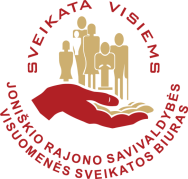 REKVIZITAI:Joniškio rajono savivaldybės visuomenės sveikatos biurasVilniaus g. 6, Joniškis,tel. (8 426) 605 37;e. p. sveikatos.biuras@vsbjoniskis.lthttps://vsbjoniskis.lt/